Expression of Interest – IWF Elections March 2021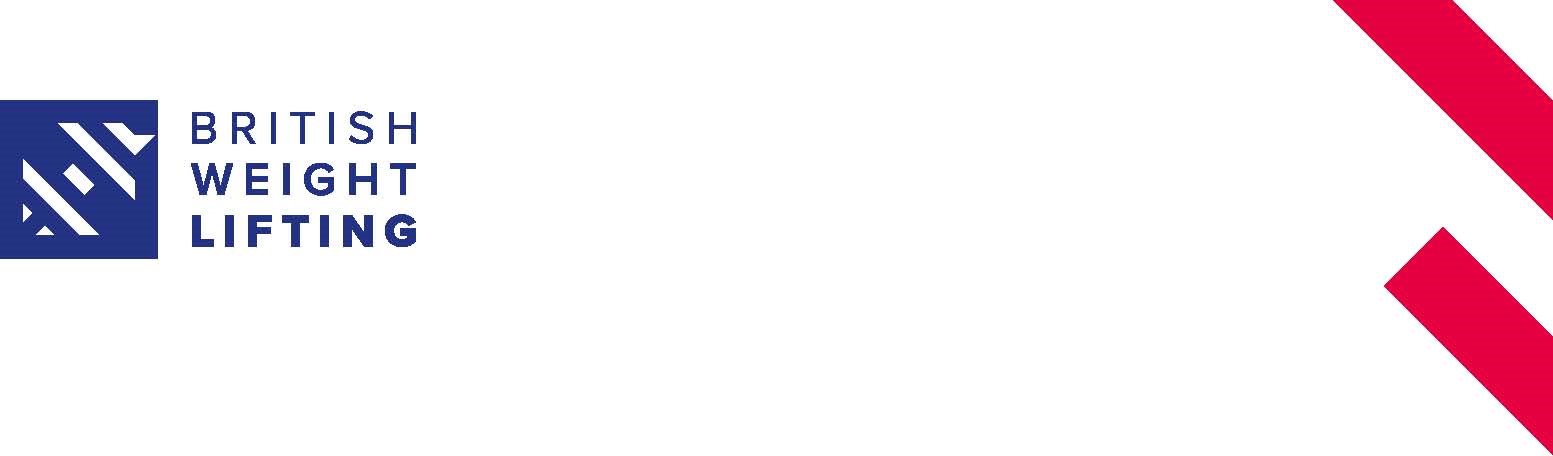 Personal contact detailsProfessional Qualifications   Please state degree, type of education, specialities and dates:Weightlifting ExperienceYour practical experience in the sport of weightlifting (Athlete, Coach, Administrator, Technical Official, etc.)Previous Positions in the IWFFor Candidates to the Technical Committee * International Category 1 TO qualification and 5 years of practice are obligatory conditions for candidates to the Technical Committee!Do you have IWF International Technical Official Card?Category 		Y/NCategory 2		Y/NYear of issue:	Card number:	For Candidates to the Coaching and Research Committee MemberI have a diploma from a university / college for sport / physical education 	Y/NI have experience as a coach for a minimum of 10 years				Y/Nor: I have 4 years coaching and 6 years competitive experience			Y/Nor: I have experience as a sports university lecturer				Y/Nor: I am a scientist in weightlifting psychology, pedagogy, physiology		Y/Nor biologyFor Candidates to the Medical Committee*Obligatory conditionPublicationsList your publications, if any, in the field of weightlifting. (Title, Year, Source)Current Position in National Federation (BWL, WW, EWL, WS Etc) Include details if applicableCurrent Position in Continental Federation (EWF, CWF, Etc) Include details if applicableIn addition to completing this expression of interest, candidates are also required to send a CV and cover letter outlining why they wish to apply for each respective role. The deadline for expressions of interest is 5pm Wednesday 13 January 2021. All expressions of interest should be sent to Ashley.metcalfe@britishweightlifting.orgFamily Name:Given name(s)Date of birth (dd/mm/yyyy)Gender:Nationality:Current occupation:Postal address:Phone:Mobile:E-mail address:Degree, Education Provider and SpecialitiesFrom:To:From:To:From:To:From:To:From:To:Role and DescriptionFrom:To:From:To:From:To:From:To:From:To:Role and DescriptionFrom:To:From:To:From:To:From:To:From:To:I graduated as Doctor of Medicine at the following institution (year) Speciality/ies:Number of Years practising:                                                                                                                       TitleYearSourceName of FederationPositionPeriod UntilName of FederationPositionPeriod Until